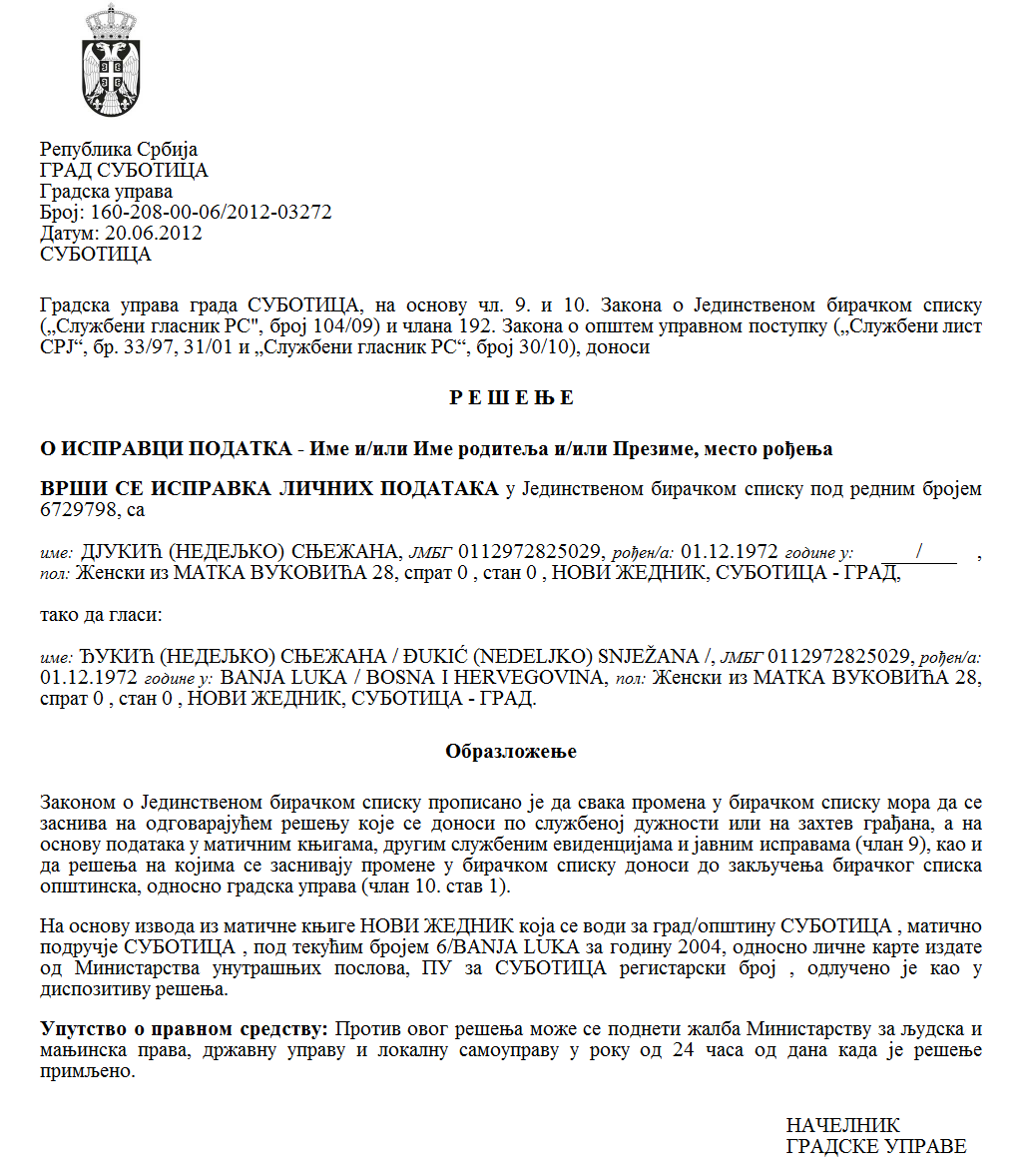 SZERB KÖZTÁRSASÁGVAJDASÁG AUTONÓM TARTOMÁNYZENTA KÖZSÉG ZENTA  KÖZSÉG POLGÁRMESTERESzám: 320-10/2021-IIKelt 2021. november 2-ánZ E N T AA helyi önkormányzatról szóló  törvény (az SZK Hivatalos Közlönye,  129/2007.,  83/2014. sz. – más törv.  és  101/2016. sz.) 44. szakasza 1. bekezdésének 5)  pontja, Zenta község statútuma (Zenta Község Hivatalos Lapja,  4/2019. sz.) 61. szakasza  1. bekezdésének  9) pontja és    Zenta község  számára közérdekű egyesületek  programjai és projektumai finanszírozásáról és társfinanszírozásáról szóló rendelet (Zenta Község Hivatalos Lapja,  29/2016. sz.) 18. szakasza alapján,  Zenta község  közérdekű  egyesületei programjainak és projektumainak az eszközök odaítélésében  illetékes  bizottság javaslatára a mezőgazdaság-fejlesztés terén, kelt  2021. október 7-én   Zenta  község  polgármestere  2021. november 2-án meghozta az alábbi H A T Á R O Z A T O TA  PROGRAMOK ÉS  PROJEKTUMOK   KIVÁLASZTÁSÁRÓL ÉS AZ ESZKÖZÖK ODAÍTÉLÉSÉRŐL a mezőgazdaság-fejlesztés terén   az egyesületek   programjai és projektumai serkentő programjai és projektumai vagy   a  programok és projektumok   hiányzó részének   finanszírozására vagy társfinanszírozására   A 2021-es évben Zenta község a mezőgazdaság-fejlesztés terén   az egyesületek  programjait  és  projektumait   az 1. sorszámtól a  8. sorszámmal bezárólag fogja  finanszírozni vagy társfinanszírozni: II  Felhívjuk a  pályázat résztvevőit,  akik   a  kértnél kevesebb összeget  kaptak,  hogy  a  határozat  közzétételétől számított   nyolc napon belül küldjék meg a revideált   költségszerkezetüket a  pályázati jelentkezésben   feltüntetett programra,  összhangban  a  jóváhagyott eszközök mértékével, illetve a tájékoztatást arról, hogy  elállnak  az eszközöktől, amelyeket számukra odaítéltek. III. A jelen határozat végleges és közzé kell tenni Zenta község  hivatalos honlapján (http://www.zenta-senta.co.rs) és az e-Közigazgatás  portálján.I n d o k l á sZenta község közérdekeit szolgáló egyesületek programjai és projektumai finanszírozásáról és társfinanszírozásáról szóló rendelet (Zenta Község Hivatalos Lapja,  29/2016. sz.) 6. szakaszának 1. bekezdése alapján Zenta község polgármestere   2021. február 18-án  kiírta   és  Zenta  község hivatalos honlapján (http://www.zenta-senta.co.rs)  és  az e-Közigazgatás  portálján   közzétette   a  nyilvános pályázatot   a mezőgazdaság-fejlesztés terén   a közérdekű egyesületek programjai és projektumai   finanszírozására és társfinanszírozására,  éspedig a 2.400.000,00 dináros pénzeszközökre, amelyeket Zenta  község 2021-ess évi költségvetéséről  szóló rendelettel (Zenta Község Hivatalos Lapja,  41/2020. sz.) irányoztak elő a  programnál, amelynek neve „MEZŐGAZDASÁG- ÉS  VIDÉKFEJLESZTÉS”, a  0101-es   program keretében,  leírva mint  „A helyi közösségben a mezőgazdasági politika lefolytatásának támogatása” 421-es funkcionális osztályozás „Mezőgazdaság” néven, a  111/0-s pozíción,   és  mint  481000-es  közgazdasági osztályozás KORMÁNYON KÍVÜLI SZERVEZTEK DOTÁLÁSA.  Zenta község  számára a mezőgazdaság-fejlesztés területén a  közérdekű  programokra  az eszközök odaítélésében illetékes  bizottság  2021. október 7-én   megtartotta az ülését, amelyen elkészítette az alábbi                                       Összesen:                                2.400.000,00       dinár      A jelen  értékelési  és  rangsorolási  jegyzéket közzé lett  téve  Zenta  község  hivatalos honlapján (http://www.zenta-senta.co.rs) és  az e - Közigazgatás portálján. A nyilvános pályázat egyik résztvevője sem nyújtott be fellebbezést az értékelési és  rangsorolási listára,  így a listát  megküldtük Zenta község polgármesterének,  hogy  meghozza a határozatot   a  programokról  és projektumokról és az eszközök odaítéléséről a programok  és  projektumok serkentésére vagy a programok és projektumok hiányzó eszközeinek finanszírozására és társfinanszírozására a mezőgazdaság-fejlesztés terén az  egyesületeket illetően. A  helyi önkormányzatról szóló  törvény (az SZK Hivatalos Közlönye,  129/2007.,  83/2014. sz. – más törv.  és  101/2016. sz.) 44. szakasza 1. bekezdésének 5)  pontja előirányozza: „A község polgármestere   meghozza  az egyedi aktusokat,  amelyekre  a törvény, a  statútum vagy a képviselő-testület rendelete  által fel van hatalmazva.” Zenta község statútuma (Zenta Község Hivatalos Lapja,  4/2019. sz.) 61. szakasza  1. bekezdésének  9) pontja előirányozza: „A község polgármestere   meghozza  az egyedi aktusokat,  amelyekre  a törvény, a  statútum vagy a képviselő-testület rendelete  által fel van hatalmazva.” Zenta község közérdekeit szolgáló egyesületek programjai és projektumai finanszírozásáról és társfinanszírozásáról szóló rendelet (Zenta Község Hivatalos Lapja,  29/2016. sz.) 18. szakaszának 1. bekezdése előirányozza: „A program kiválasztásáról a határozatot,  amelyre  a községi költségvetésből  ítélünk oda  programserkentő eszközöket vagy  a  program  hiányzó részének  a  finanszírozására vagy társfinanszírozására eszközöket,  a  község polgármestere hozza meg a jelen rendelet  15. szakaszának 1. bekezdése   szerinti   lista megállapításától számított 30 napon belül.”Zenta község közérdekeit szolgáló egyesületek programjai és projektumai finanszírozásáról és társfinanszírozásáról szóló rendelet  20. szakasza előirányozza: „Az eszközök felosztásáról szóló határozat mellett   a község  hivatalos honlapján   közzé kell tenni   az információt a  pályázat résztvevőiről,  akik a  kértnél alacsonyabb összeget kaptak,  hogy  a határozat közzétételétől számított  nyolc napon belül megküldjék a revideált  költségszerkezetük összegét  a programra, amely  a  pályázati jelentkezésben lett feltüntetve,  összhangban  az odaítélt  eszközökkel,  illetve a tájékoztatást  arról, hogy   elállnak  a számukra  odaítélt eszközöktől.” Zenta község közérdekeit szolgáló egyesületek programjai és projektumai finanszírozásáról és társfinanszírozásáról szóló rendelet  18 . szakaszának 2. bekezdése előirányozza:” A község polgármesterének a határozata  végleges és ellene nem nyújtható be fellebbezés.” Zenta község közérdekeit szolgáló egyesületek programjai és projektumai finanszírozásáról és társfinanszírozásáról szóló rendelet  19. szakasza előirányozza: „A programok kiválasztásáról a határozatot, amelyekre  a községi költségvetés   eszközeiből ítélünk oda eszközöket a  programok serkentésére vagy  a  programok hiányzó részeinek a finanszírozására és   társfinanszírozására közzé kell tenni  Zenta  község hivatalos  honlapján és  az e-Közigazgatás portálján.”Zenta község polgármestere Zenta község közérdekeit szolgáló egyesületek programjai és projektumai finanszírozásáról és társfinanszírozásáról szóló rendelet  18. szakaszának 1.  bekezdése alapján  meghozta  a  rendelkező rész szerinti határozatot. Czeglédi Rudolf s. k. Zenta község polgármestereSorszámEgyesületA program, illetve projektum neve A jóváhagyott pénzeszközök összege dinárban1„За наше мало село Кеви“„ A mi kis falunkért - Kevi“Унапређење знања пољопривредних произвођача КевијаA kevi mezőgazdasági termelők tudásának előmozdítása 220.000,002Удружење коњички и фијакерски клубTáltos-Lovas és Fiákeros Klub ZentaXIV. Lovas találkozó és pörköltfőző verseny35.000,003Друштво Сенћанских дегустатора ракијеZentai Pálinkabirálók TársaságaPálinkafőzés hagyományápolása és korszerűsítése20.000,004Удружење пољопривредника Кеви"Kevi gazda" EgyesületIV Пољопривредна манифестација „Кеви Газда 2021“A IV Kevi Gazda 2021 Mezőgazdasági Rendezvény60.000,005Удружење пољопривредника СентаZentai GazdakörA mezőgazdasági termelők időben történő tájékoztatása, és segítség nyújtása a szükséges dokumentumok kitöltése1550.000,005Удружење пољопривредника СентаZentai GazdakörA mezőgazdasági termelők időben történő tájékoztatása, és segítség nyújtása a szükséges dokumentumok kitöltése1550.000,006Прво аматерско удружење кувара СентаElső Zentai Amatőr  Szakácsok Egyesülete60. Жетелачки дани-Ловачки дани Сента60. Aratónapok – Vadászati Napok Zenta 175.000,007Ловачко удружење „Сента“Zentai VadásztársaságЗаштита усева од дивљачиA vetemény védelme a  vadaoktól300.000,008Удружење "Војвођанских мађарских младих пољопривредника"Vajdasági Magyar Fiatal Mezőgazdászok EgyesületeLegyél te is Zenta községi fiatal mezőgazdász!40.000,00SorszámEgyesületA program, illetve   projektum neve A jóváhagyott pénzeszközök összege dinárbanPontszám minden kritérium szerintÖsszesen pontszámÖsszesen pontszámSorszámEgyesületA program, illetve   projektum neve A jóváhagyott pénzeszközök összege dinárbanPontszám minden kritérium szerintA kritérium  egys. számaPontok1„За наше мало село Кеви“„ A mi kis falunkért - Kevi“Унапређење знања пољопривредних произвођача КевијаA Kevi mezőgazdasági  termelők  tudásának  előmozdítássa220.000,0072151„За наше мало село Кеви“„ A mi kis falunkért - Kevi“Унапређење знања пољопривредних произвођача КевијаA Kevi mezőgazdasági  termelők  tudásának  előmozdítássa220.000,0072241„За наше мало село Кеви“„ A mi kis falunkért - Kevi“Унапређење знања пољопривредних произвођача КевијаA Kevi mezőgazdasági  termelők  tudásának  előmozdítássa220.000,00723101„За наше мало село Кеви“„ A mi kis falunkért - Kevi“Унапређење знања пољопривредних произвођача КевијаA Kevi mezőgazdasági  termelők  tudásának  előmozdítássa220.000,0072481„За наше мало село Кеви“„ A mi kis falunkért - Kevi“Унапређење знања пољопривредних произвођача КевијаA Kevi mezőgazdasági  termelők  tudásának  előmozdítássa220.000,00725201„За наше мало село Кеви“„ A mi kis falunkért - Kevi“Унапређење знања пољопривредних произвођача КевијаA Kevi mezőgazdasági  termelők  tudásának  előmozdítássa220.000,0072651„За наше мало село Кеви“„ A mi kis falunkért - Kevi“Унапређење знања пољопривредних произвођача КевијаA Kevi mezőgazdasági  termelők  tudásának  előmozdítássa220.000,0072701„За наше мало село Кеви“„ A mi kis falunkért - Kevi“Унапређење знања пољопривредних произвођача КевијаA Kevi mezőgazdasági  termelők  tudásának  előmozdítássa220.000,00728201„За наше мало село Кеви“„ A mi kis falunkért - Kevi“Унапређење знања пољопривредних произвођача КевијаA Kevi mezőgazdasági  termelők  tudásának  előmozdítássa220.000,0072összesen722Удружење коњички и фијакерски клубTáltos-Lovas és Fiákeros Klub ZentaXIV. Lovas találkozó és pörköltfőző verseny35.000,001011102Удружење коњички и фијакерски клубTáltos-Lovas és Fiákeros Klub ZentaXIV. Lovas találkozó és pörköltfőző verseny35.000,00101282Удружење коњички и фијакерски клубTáltos-Lovas és Fiákeros Klub ZentaXIV. Lovas találkozó és pörköltfőző verseny35.000,001013202Удружење коњички и фијакерски клубTáltos-Lovas és Fiákeros Klub ZentaXIV. Lovas találkozó és pörköltfőző verseny35.000,001014152Удружење коњички и фијакерски клубTáltos-Lovas és Fiákeros Klub ZentaXIV. Lovas találkozó és pörköltfőző verseny35.000,001015202Удружење коњички и фијакерски клубTáltos-Lovas és Fiákeros Klub ZentaXIV. Lovas találkozó és pörköltfőző verseny35.000,00101682Удружење коњички и фијакерски клубTáltos-Lovas és Fiákeros Klub ZentaXIV. Lovas találkozó és pörköltfőző verseny35.000,00101702Удружење коњички и фијакерски клубTáltos-Lovas és Fiákeros Klub ZentaXIV. Lovas találkozó és pörköltfőző verseny35.000,001018202Удружење коњички и фијакерски клубTáltos-Lovas és Fiákeros Klub ZentaXIV. Lovas találkozó és pörköltfőző verseny35.000,00101összesen1013Друштво Сенћанских дегустатора ракијеZentai Pálinkabirálók TársaságaPálinkafőzés hagyományápolása és korszerűsítése20.000,0079173Друштво Сенћанских дегустатора ракијеZentai Pálinkabirálók TársaságaPálinkafőzés hagyományápolása és korszerűsítése20.000,0079263Друштво Сенћанских дегустатора ракијеZentai Pálinkabirálók TársaságaPálinkafőzés hagyományápolása és korszerűsítése20.000,00793103Друштво Сенћанских дегустатора ракијеZentai Pálinkabirálók TársaságaPálinkafőzés hagyományápolása és korszerűsítése20.000,00794103Друштво Сенћанских дегустатора ракијеZentai Pálinkabirálók TársaságaPálinkafőzés hagyományápolása és korszerűsítése20.000,00795203Друштво Сенћанских дегустатора ракијеZentai Pálinkabirálók TársaságaPálinkafőzés hagyományápolása és korszerűsítése20.000,0079663Друштво Сенћанских дегустатора ракијеZentai Pálinkabirálók TársaságaPálinkafőzés hagyományápolása és korszerűsítése20.000,0079703Друштво Сенћанских дегустатора ракијеZentai Pálinkabirálók TársaságaPálinkafőzés hagyományápolása és korszerűsítése20.000,00798203Друштво Сенћанских дегустатора ракијеZentai Pálinkabirálók TársaságaPálinkafőzés hagyományápolása és korszerűsítése20.000,0079összesen794Удружење пољопривредника КевиKevi Gazda EgyesületIV Пољопривредна манифестација „Кеви Газда 2021“IV. Mezőgazdasági Rendezvén Kevi Gazda  202160.000,0080174Удружење пољопривредника КевиKevi Gazda EgyesületIV Пољопривредна манифестација „Кеви Газда 2021“IV. Mezőgazdasági Rendezvén Kevi Gazda  202160.000,0080264Удружење пољопривредника КевиKevi Gazda EgyesületIV Пољопривредна манифестација „Кеви Газда 2021“IV. Mezőgazdasági Rendezvén Kevi Gazda  202160.000,00803104Удружење пољопривредника КевиKevi Gazda EgyesületIV Пољопривредна манифестација „Кеви Газда 2021“IV. Mezőgazdasági Rendezvén Kevi Gazda  202160.000,00804104Удружење пољопривредника КевиKevi Gazda EgyesületIV Пољопривредна манифестација „Кеви Газда 2021“IV. Mezőgazdasági Rendezvén Kevi Gazda  202160.000,00805204Удружење пољопривредника КевиKevi Gazda EgyesületIV Пољопривредна манифестација „Кеви Газда 2021“IV. Mezőgazdasági Rendezvén Kevi Gazda  202160.000,0080674Удружење пољопривредника КевиKevi Gazda EgyesületIV Пољопривредна манифестација „Кеви Газда 2021“IV. Mezőgazdasági Rendezvén Kevi Gazda  202160.000,0080704Удружење пољопривредника КевиKevi Gazda EgyesületIV Пољопривредна манифестација „Кеви Газда 2021“IV. Mezőgazdasági Rendezvén Kevi Gazda  202160.000,00808204Удружење пољопривредника КевиKevi Gazda EgyesületIV Пољопривредна манифестација „Кеви Газда 2021“IV. Mezőgazdasági Rendezvén Kevi Gazda  202160.000,0080összesen805Удружење пољопривредника СентаZentai GazdakörA mezőgazdasági termelők időben történő tájékoztatása, és segítség nyújtása a szükséges dokumentumok kitöltéséhez1550.000,001201105Удружење пољопривредника СентаZentai GazdakörA mezőgazdasági termelők időben történő tájékoztatása, és segítség nyújtása a szükséges dokumentumok kitöltéséhez1550.000,001202105Удружење пољопривредника СентаZentai GazdakörA mezőgazdasági termelők időben történő tájékoztatása, és segítség nyújtása a szükséges dokumentumok kitöltéséhez1550.000,001203205Удружење пољопривредника СентаZentai GazdakörA mezőgazdasági termelők időben történő tájékoztatása, és segítség nyújtása a szükséges dokumentumok kitöltéséhez1550.000,001204205Удружење пољопривредника СентаZentai GazdakörA mezőgazdasági termelők időben történő tájékoztatása, és segítség nyújtása a szükséges dokumentumok kitöltéséhez1550.000,001205205Удружење пољопривредника СентаZentai GazdakörA mezőgazdasági termelők időben történő tájékoztatása, és segítség nyújtása a szükséges dokumentumok kitöltéséhez1550.000,001206105Удружење пољопривредника СентаZentai GazdakörA mezőgazdasági termelők időben történő tájékoztatása, és segítség nyújtása a szükséges dokumentumok kitöltéséhez1550.000,001207105Удружење пољопривредника СентаZentai GazdakörA mezőgazdasági termelők időben történő tájékoztatása, és segítség nyújtása a szükséges dokumentumok kitöltéséhez1550.000,001208205Удружење пољопривредника СентаZentai GazdakörA mezőgazdasági termelők időben történő tájékoztatása, és segítség nyújtása a szükséges dokumentumok kitöltéséhez1550.000,00120összesen1206Прво аматерско удружење кувара СентаElső Zentai Amatőr  Szokácsok Egyesülete60. Жетелачки дани-Ловачки дани Сента60. Aratónapok  - Vadásznapok Zenta175.000,001001106Прво аматерско удружење кувара СентаElső Zentai Amatőr  Szokácsok Egyesülete60. Жетелачки дани-Ловачки дани Сента60. Aratónapok  - Vadásznapok Zenta175.000,001002106Прво аматерско удружење кувара СентаElső Zentai Amatőr  Szokácsok Egyesülete60. Жетелачки дани-Ловачки дани Сента60. Aratónapok  - Vadásznapok Zenta175.000,001003106Прво аматерско удружење кувара СентаElső Zentai Amatőr  Szokácsok Egyesülete60. Жетелачки дани-Ловачки дани Сента60. Aratónapok  - Vadásznapok Zenta175.000,001004206Прво аматерско удружење кувара СентаElső Zentai Amatőr  Szokácsok Egyesülete60. Жетелачки дани-Ловачки дани Сента60. Aratónapok  - Vadásznapok Zenta175.000,001005206Прво аматерско удружење кувара СентаElső Zentai Amatőr  Szokácsok Egyesülete60. Жетелачки дани-Ловачки дани Сента60. Aratónapok  - Vadásznapok Zenta175.000,001006106Прво аматерско удружење кувара СентаElső Zentai Amatőr  Szokácsok Egyesülete60. Жетелачки дани-Ловачки дани Сента60. Aratónapok  - Vadásznapok Zenta175.000,00100706Прво аматерско удружење кувара СентаElső Zentai Amatőr  Szokácsok Egyesülete60. Жетелачки дани-Ловачки дани Сента60. Aratónapok  - Vadásznapok Zenta175.000,001008206Прво аматерско удружење кувара СентаElső Zentai Amatőr  Szokácsok Egyesülete60. Жетелачки дани-Ловачки дани Сента60. Aratónapok  - Vadásznapok Zenta175.000,00100összesen1007Ловачко удружење „Сента“Zentai VadásztársaságЗаштита усева од дивљачиA vetemény védelme  a  vadaktól300.000,0086167Ловачко удружење „Сента“Zentai VadásztársaságЗаштита усева од дивљачиA vetemény védelme  a  vadaktól300.000,0086287Ловачко удружење „Сента“Zentai VadásztársaságЗаштита усева од дивљачиA vetemény védelme  a  vadaktól300.000,00863157Ловачко удружење „Сента“Zentai VadásztársaságЗаштита усева од дивљачиA vetemény védelme  a  vadaktól300.000,00864107Ловачко удружење „Сента“Zentai VadásztársaságЗаштита усева од дивљачиA vetemény védelme  a  vadaktól300.000,00865207Ловачко удружење „Сента“Zentai VadásztársaságЗаштита усева од дивљачиA vetemény védelme  a  vadaktól300.000,0086677Ловачко удружење „Сента“Zentai VadásztársaságЗаштита усева од дивљачиA vetemény védelme  a  vadaktól300.000,0086707Ловачко удружење „Сента“Zentai VadásztársaságЗаштита усева од дивљачиA vetemény védelme  a  vadaktól300.000,00868207Ловачко удружење „Сента“Zentai VadásztársaságЗаштита усева од дивљачиA vetemény védelme  a  vadaktól300.000,0086összesen868Удружење "Војвођанских мађарских младих пољопривредника"Vajdasági Magyar Fiatal Mezőgazdászok EgyesületeLegyél te is Zenta községi fiatal mezőgazdász!40.000,0084188Удружење "Војвођанских мађарских младих пољопривредника"Vajdasági Magyar Fiatal Mezőgazdászok EgyesületeLegyél te is Zenta községi fiatal mezőgazdász!40.000,0084278Удружење "Војвођанских мађарских младих пољопривредника"Vajdasági Magyar Fiatal Mezőgazdászok EgyesületeLegyél te is Zenta községi fiatal mezőgazdász!40.000,00843128Удружење "Војвођанских мађарских младих пољопривредника"Vajdasági Magyar Fiatal Mezőgazdászok EgyesületeLegyél te is Zenta községi fiatal mezőgazdász!40.000,00844108Удружење "Војвођанских мађарских младих пољопривредника"Vajdasági Magyar Fiatal Mezőgazdászok EgyesületeLegyél te is Zenta községi fiatal mezőgazdász!40.000,00845208Удружење "Војвођанских мађарских младих пољопривредника"Vajdasági Magyar Fiatal Mezőgazdászok EgyesületeLegyél te is Zenta községi fiatal mezőgazdász!40.000,0084678Удружење "Војвођанских мађарских младих пољопривредника"Vajdasági Magyar Fiatal Mezőgazdászok EgyesületeLegyél te is Zenta községi fiatal mezőgazdász!40.000,0084708Удружење "Војвођанских мађарских младих пољопривредника"Vajdasági Magyar Fiatal Mezőgazdászok EgyesületeLegyél te is Zenta községi fiatal mezőgazdász!40.000,00848208Удружење "Војвођанских мађарских младих пољопривредника"Vajdasági Magyar Fiatal Mezőgazdászok EgyesületeLegyél te is Zenta községi fiatal mezőgazdász!40.000,0084összesen849Удружење пољопривредника „Баразда“ Торњош„Borozda” Mezőgazdasági Termelők Egyesülete TornyosA tornyosi „Borozda” Gazdakör 2021 évi tevékenységének a társfinanszírozása-63149Удружење пољопривредника „Баразда“ Торњош„Borozda” Mezőgazdasági Termelők Egyesülete TornyosA tornyosi „Borozda” Gazdakör 2021 évi tevékenységének a társfinanszírozása-63259Удружење пољопривредника „Баразда“ Торњош„Borozda” Mezőgazdasági Termelők Egyesülete TornyosA tornyosi „Borozda” Gazdakör 2021 évi tevékenységének a társfinanszírozása-63359Удружење пољопривредника „Баразда“ Торњош„Borozda” Mezőgazdasági Termelők Egyesülete TornyosA tornyosi „Borozda” Gazdakör 2021 évi tevékenységének a társfinanszírozása-63459Удружење пољопривредника „Баразда“ Торњош„Borozda” Mezőgazdasági Termelők Egyesülete TornyosA tornyosi „Borozda” Gazdakör 2021 évi tevékenységének a társfinanszírozása-635209Удружење пољопривредника „Баразда“ Торњош„Borozda” Mezőgazdasági Termelők Egyesülete TornyosA tornyosi „Borozda” Gazdakör 2021 évi tevékenységének a társfinanszírozása-63649Удружење пољопривредника „Баразда“ Торњош„Borozda” Mezőgazdasági Termelők Egyesülete TornyosA tornyosi „Borozda” Gazdakör 2021 évi tevékenységének a társfinanszírozása-63709Удружење пољопривредника „Баразда“ Торњош„Borozda” Mezőgazdasági Termelők Egyesülete TornyosA tornyosi „Borozda” Gazdakör 2021 évi tevékenységének a társfinanszírozása-638209Удружење пољопривредника „Баразда“ Торњош„Borozda” Mezőgazdasági Termelők Egyesülete TornyosA tornyosi „Borozda” Gazdakör 2021 évi tevékenységének a társfinanszírozása-63összesen63